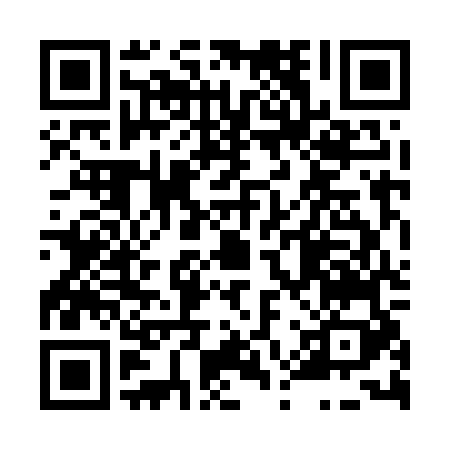 Prayer times for Borovy, Czech RepublicWed 1 May 2024 - Fri 31 May 2024High Latitude Method: Angle Based RulePrayer Calculation Method: Muslim World LeagueAsar Calculation Method: HanafiPrayer times provided by https://www.salahtimes.comDateDayFajrSunriseDhuhrAsrMaghribIsha1Wed3:275:441:046:098:2510:322Thu3:245:421:046:108:2610:353Fri3:215:401:046:118:2810:384Sat3:185:391:046:128:2910:405Sun3:155:371:036:138:3110:436Mon3:125:351:036:138:3210:467Tue3:095:341:036:148:3410:488Wed3:055:321:036:158:3510:519Thu3:025:311:036:168:3610:5410Fri2:595:291:036:178:3810:5711Sat2:565:281:036:188:3910:5912Sun2:535:261:036:198:4111:0213Mon2:505:251:036:198:4211:0514Tue2:475:231:036:208:4411:0815Wed2:475:221:036:218:4511:1116Thu2:465:211:036:228:4611:1217Fri2:465:191:036:238:4811:1318Sat2:455:181:036:238:4911:1319Sun2:455:171:036:248:5011:1420Mon2:455:161:036:258:5211:1421Tue2:445:151:036:268:5311:1522Wed2:445:141:046:278:5411:1623Thu2:435:121:046:278:5511:1624Fri2:435:111:046:288:5711:1725Sat2:435:101:046:298:5811:1726Sun2:425:091:046:298:5911:1827Mon2:425:091:046:309:0011:1828Tue2:425:081:046:319:0111:1929Wed2:415:071:046:319:0211:2030Thu2:415:061:046:329:0311:2031Fri2:415:051:056:339:0411:21